ЭССЕСтрижевской Оксаны Евгеньевны.Радуга на небе всегда волновала моё воображение. Ещё в детстве я часто спрашивала маму, откуда берётся такое волшебство? «Радуга похожа на наше настроение!», – говорила мне она. И я навсегда запомнила эти слова.  Детство кружило меня каруселью: яркие события сменяли друг друга, школьные друзья и подруги, новые увлечения и хобби! Многим я обязана своим учителям и наставникам. Это они помогли сформировать во мне то, чем я по праву могла гордиться и с этим смело идти во взрослую жизнь!.. Выбрав профессию, я чувствовала в себе огромное желание работать с детьми, превратить каждый их день в добрую сказку, а мир сделать добрее и ярче. Для меня моя профессия – это возможность постоянно находиться в мире детства, в мире сказки и фантазии. Особо осознаёшь это, когда видишь распахнутые навстречу глаза детей; глаза, жадно ловящие каждое моё слово, мой взгляд и жест; готовые вместить в себя мир. Свои задачи как педагога я видела в раскрытии индивидуальности каждого, развитии  навыков взаимопонимания, возникновения эмоциональной комфортности. Но…время бежало вперёд! Жёлтый цвет окрасил мою жизнь! Будто солнце засветило ярче! И всё вокруг осветилось, вдруг, по-новому!Семейная жизнь, новые заботы, обязанности не мешали, а наоборот придавали новые, неведомые раньше силы! А радуга по-прежнему появлялась на небе и дарила мне новый цвет.Мои дети… это не только мои родные сыновья. Своё сердце я давно открыла для детворы. Глядя в детские глаза, понимаешь, что ты нужна им, что ты для них целая вселенная, что именно ты закладываешь ростки будущих характеров, поддерживаешь их своей любовью, отдаёшь тепло своего сердца. Моя работа – светлая, чистая и такая прекрасная, как неповторимое, безоблачное, голубое небо!В своей работе я не ищу легких путей, не боюсь трудностей. Проработав десять лет воспитателем, я поняла, что есть дети, которым я хочу, но пока не могу помочь. И я снова стала студенткой факультета коррекционной педагогики и специальной психологии нашего университета.Да, сейчас я снова студентка нового интересного начинания! Но в моём багаже немало дел, которым тоже было отдано время, желание, частица души и сердца. И все эти дела связаны с детьми, ради которых я и иду этой дорогой. Каждую нашу встречу я начинаю с улыбки, и нет для меня большей радости, чем видеть детские улыбки, сознавать, что самое большое и значительное в мире закладывается здесь. Первый успех, а затем множество побед окрыляют ребёнка и способствуют сильному желанию достичь хороших результатов. От интереса воспитанника протягиваю ниточку-тропинку к его способностям, познавать и открывать новое.Считаю, что в любой профессии важно не просто придумать новое, но и вместе с коллегами воплотить в жизнь, увидеть результаты задуманного. Мне важно совершенствоваться в профессиональном плане, делиться накопленным опытом,  помогать тем, кто только начинает свой путь в педагогике.    Конечно, всегда нужно выбирать приоритеты. Для меня таким приоритетом является работа общественного инспектора по защите прав детства. Дети – это самое дорогое, что у нас есть. Казалось бы, непреложная истина.  Но, к сожалению, мы все чаще мы сталкиваемся с проблемой: как защитить права детей и помочь родителям осознать  себя любящими, понимающими и ставящими на первое место своего ребенка. Уже три года я в детском саду занимаюсь вопросами, связанными с профилактикой неблагополучия семей. Я горжусь своей профессией, горжусь тем, что при встрече со мной мои бывшие воспитанники и их родители не отводят взгляда, а улыбаются той улыбкой, которую я помню и узнаю, что они не просто здороваются и проходят мимо, а делятся своими достижениями и  новостями. Для меня в жизни нет большего счастья, чем постоянно ощущать себя нужной детям! Каждый день, отдавая им частичку своего сердца, жар своей души, с чувством глубокого удовлетворения признаюсь: «Я состоялась как педагог, потому что помогаю детям!» Дети – моё главное богатство, в окружении которых я нахожусь на работе и дома.Фиолетовым цветом сегодня окрашено моё настроение! Но это не цвет печали и грусти. Это краска чего-то для меня неиспытанного,  неизведанного и привлекательного!Пусть цвета радуги вновь покоряют нас своей красотой и щедростью! А на земле для всех детей будет открыто как можно больше взрослых сердец! Я искренне желаю этого!!! И свое сердце я отдаю детям.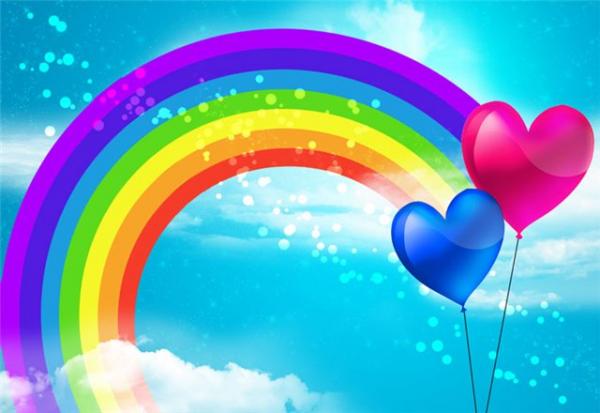 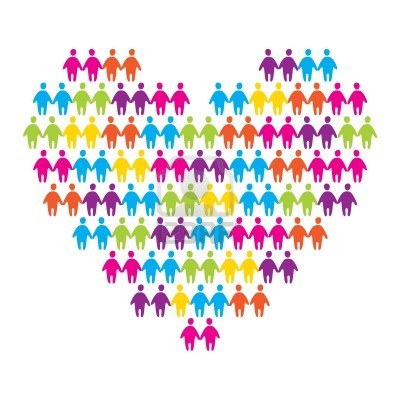 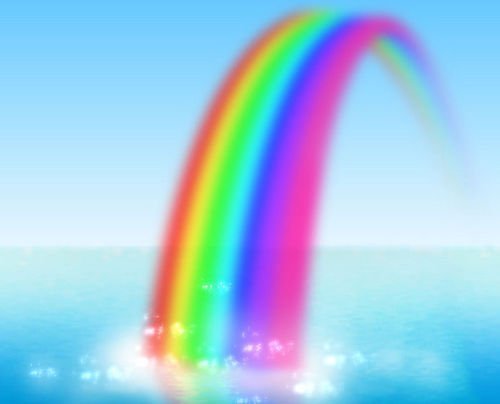 Радужным цветом я жизнь свою окрасила,Уверена, что в этом есть жизни цель и счастье!И, не лукавя, знаю, что сердце открываюДобру, теплу, надежде,Люблю детей, как прежде!Яркой, светлой, красной нитьюМоё детство пролетело!И любовью, и заботойОкружённой быть успела!Моё маленькое сердцеВпитывало неустанноСостраданье, и участье,Всё, чем билось сердце мамы!Красным цветом расцветалаВера в будущее счастье!В этом принимал и папаОчень важное участье!У Оранжевого цвета много разных начинаний!Цвет Оранжевый помог мне,В творчестве найти признанье!Мир фантазией наполнив,Шла дорогою прекрасной–Педагог-преподавательТеатральных школ и классов!«Кошкин дом», и «Белоснежка»,«Колобок», и «Буратино»,Даже с «Королевой Снежной»Мы сдружились очень сильно!И дипломы есть у нас!Выступали – просто класс!Конкурсы чтецов, актёров… Предложений было много!И победы – гордость наша! Это с чистым сердцем скажем!!!Сколько радости, участьяВидела в глазах я детских!А, ведь, это – просто счастье –Быть всегда на этом месте!Жёлтым, тёплым цветом солнцаСчастье стукнуло в оконце!И  горячие лучи были очень горячи!Я согрелась женским счастьем!Вновь увидела участье, и заботу, и надежду!Так, как в детстве было прежде!!!Я всем женщинам на светеГоды, дни, минуты  эти,Тоже искренне желаю!Это нужно всем, я знаю!Зелёный цвет… Росток, надежда…А жизнь размеренно, как преждеИдёт своей прямой дорогой…И вот, событий стало много!Я родила двух сыновей…Любовь, мной отданная детям,Ты делаешь меня сильней.А это – счастье! Знает каждый!Для женщины так это важно!Зелёный цвет любимый мой!Я к детям так спешу домой!Живу их мыслями упрямыми, Стараюсь быть хорошей мамою!Голубой, спокойный, чистый…Это – будто мои мысли!Шаг для светлых начинаний!Это, знаю, миг Призванья!Ведь, 16 лет немалыхЯ работать не устала,Не смогла закрыться сердцем,Я опять на своём месте!Голубой, спокойный, чистый…Это – будто мои мысли!Шаг для светлых начинаний!Это, знаю, миг Призванья!Ведь, 16 лет немалыхЯ работать не устала,Не смогла закрыться сердцем,Я опять на своём месте!Воспитатель! Знает каждый – для ребёнка очень важно,Чтоб его смогли понять, Слёзы вовремя унять,Разрешить его печали, Ждать на верном их «причале»,Сердцем чутким обогреть, И душой за них болеть!С «Рыбкой Золотой» однаждыЯ связала день свой каждый!  Не без гордости считаю, Что работу выполняю я Ответственно и честно!И к тому ж добавить лестно – Я горжусь успехом в деле!И коллеги в меня верят,Коль на конкурс посылают!Значит, мои силы знают!!!Конкурс «Воспитатель года»Тоже был ступенькой новой!Я с победой возвратилась! Радуга мне вновь приснилась!Воспитатель! Знает каждый – для ребёнка очень важно,Чтоб его смогли понять, Слёзы вовремя унять,Разрешить его печали, Ждать на верном их «причале»,Сердцем чутким обогреть, И душой за них болеть!С «Рыбкой Золотой» однаждыЯ связала день свой каждый!  Не без гордости считаю, Что работу выполняю я Ответственно и честно!И к тому ж добавить лестно – Я горжусь успехом в деле!И коллеги в меня верят,Коль на конкурс посылают!Значит, мои силы знают!!!Конкурс «Воспитатель года»Тоже был ступенькой новой!Я с победой возвратилась! Радуга мне вновь приснилась!В бездонном голубом началеПроблемы я детей встречаю!И хочется помочь мне каждому!И это в моей жизни – важное,Работы цель, души желание…Для этого нужны мне знания!В бездонном голубом началеПроблемы я детей встречаю!И хочется помочь мне каждому!И это в моей жизни – важное,Работы цель, души желание…Для этого нужны мне знания!Я логопедом путь продолжила…На опыт знания помножила!Совет практический я знаю,И красноречьем обладаю!И лексика, да и грамматикаМне не сложнее математики!И диагностика подвластна,И консультирую прекрасно!Вы скажете, что я хвастлива?Да нет, я просто свою силу,И душу с сердцем обнажая,Логопедии посвящаю!А скоро, постигая новое,Вновь подкреплю свою основу я!И стану я сильней стократ!Всё – для любимых дошколят!Я логопедом путь продолжила…На опыт знания помножила!Совет практический я знаю,И красноречьем обладаю!И лексика, да и грамматикаМне не сложнее математики!И диагностика подвластна,И консультирую прекрасно!Вы скажете, что я хвастлива?Да нет, я просто свою силу,И душу с сердцем обнажая,Логопедии посвящаю!А скоро, постигая новое,Вновь подкреплю свою основу я!И стану я сильней стократ!Всё – для любимых дошколят!Иным цвет Синий обозначен! Проектов много было значимых!О силе духа, о Победах,И о чужих, но близких бедах!О нашем городе красивом!И о здоровье, и о силе!Иным цвет Синий обозначен! Проектов много было значимых!О силе духа, о Победах,И о чужих, но близких бедах!О нашем городе красивом!И о здоровье, и о силе!Все знают – времена меняются…Стать грамотнее все стараются!И мне компьютер другом стал!Его ввожу на пьедестал,Чтоб технологии осваивать,Проекты новые отстаивать!Придумать что-то интересное,Открыть ребятам неизвестное!Все знают – времена меняются…Стать грамотнее все стараются!И мне компьютер другом стал!Его ввожу на пьедестал,Чтоб технологии осваивать,Проекты новые отстаивать!Придумать что-то интересное,Открыть ребятам неизвестное!Мой Синий цвет – дела, успехи,Большие, небольшие вехиВсех пройденных дорог, тропинок!Я дорожу всем очень сильно!Все делаю я с добрым пожеланьем,
Не лишь бы и не как-нибудь,
А только с чистою душою –
Любовью к детям озаряя путь.Мир современный разноцветен!Он быстролётный, словно ветер!Он так богат цветами стойкими!Наполнен музыкой и строками!И конкурс этот тоже красочный,Он раскрывает мир мозаичный!Сравнить поможет силы смелые,Оценит мастерство умелое!Напомнит нам еще не раз,Что женщины прекрасные созданья, Хранительницы очагаЗаслуживают ликованья.